BLACK DAY IN JULYGordon Lightfoot1 2 / 1 2 /[Am]/[Am]/[Am]/[Am]/[Am] Black day in Ju-[G]ly [G][Am] Motor City [G] madness has [C] touched the country-[Am]side [Am]And [F] through the smoke and [Am] cinders, you can [F] hear it far and [Am] wideThe [F] doors are quickly [Am] bolted and the [F] children locked in-[Am]side [Am][G] Black day in Ju-[Am]ly [Am][Am] Black day in Ju-[G]ly [G]And the [Am] soul of Motor [G] City is [C] bared across the [Am] land [Am]As the [F] book of law and [Am] order, is [F] taken in the [Am] handsOf the [F] sons of the [Am] fathers, who were [F] carried to this [Am] land [Am][G] Black day in Ju-[Am]ly [Am][Am] Black day in Ju-[G]ly [G]In the [Am] streets of Motor [G] City there's a [C] deadly silent [Am] sound [Am]And the [F] body of a [Am] dead youth, lies [F] stretched upon the [Am] groundUp-[F]on the filthy [Am] pavement, no [F] reason can be [Am] found [Am][G] Black day in Ju-[Am]ly [Am][Am] Black day in Ju-[G]ly [G][Am] Motor City [G] madness has [C] touched the country-[Am]side [Am]And the [F] people rise in [Am] anger and the [F] streets begin to [Am] fillAnd there's [F] gunfire from the [Am] rooftops and the [F] blood begins to [Am] spill [Am][G] Black day in Ju-[Am]ly [Am]/[Am]/[Am]BRIDGE:In the [Am] mansion of the [F] governor there's [Am6] nothing that is [F] known for sureThe [Am] telephone is [F] ringing and the [Am6] pendulum is [F] swingingAnd they [Am] wonder how it [F] happened when they [Am6] really know the [F] reasonAnd it [Am] wasn't just the [F] temperature and it [Am6] wasn't just the [F] season [F][G] Black day in Ju-[Am]ly [Am]/[Am]/[Am] Black day in Ju-[G]ly [G][Am] Motor City's [G] burning and the [C] flames are running [Am] wild [Am]They re-[F]flect upon the [Am] waters of the [F] river and the [Am] lake And [F] everyone is [Am] listening and [F] everyone's a-[Am]wake [Am][G] Black day in Ju-[Am]ly [Am][Am] Black day in Ju-[G]ly [G]The [Am] printing press is [G] turning and the [C] news is quickly [Am] flashed [Am]And you [F] read your morning [Am] paper, and you [F] sip your cup of [Am] teaAnd you [F] wonder just in [Am] passing, is it [F] him or is it [Am] me? [Am][G] Black day in Ju-[Am]ly [Am]/[Am]/[Am]BRIDGE:In the [Am] office of the [F] President, the [Am6] deed is done the [F] troops are sentThere's [Am] really not much [F] choice you see, it [Am6] looks to us like [F] anarchyAnd [Am] then the tanks go [F] rolling in to [Am6] patch things up as [F] best they canThere [Am] is no time to [F] hesitate, the [Am6] speech is made the [F] dues can wait [F][G] Black day in Ju-[Am]ly [Am]/[Am]/[Am] Black day in Ju-[G]ly [G]The [Am] streets of Motor [G] City now are [C] quiet and se-[Am]rene [Am]But the [F] shapes of gutted [Am] buildings strike [F] terror to the [Am] heartAnd you [F] say “How did it [Am] happen?” and you [F] say “How did it [Am] start?Why [F] can't we all be [Am] brothers? Why [F] can't we live in [Am] peace?”But the [F] hands of the [Am] have-nots, keep [F] falling out of [Am] reach [Am][G] Black day in Ju-[Am]ly [Am]/[Am]/[Am] Black day in Ju-[G]ly [G][Am] Motor City [G] madness has [C] touched the country-[Am]side [Am]And [F] through the smoke and [Am] cinders, you can [F] hear it far and [Am] wideThe [F] doors are quickly [Am] bolted and the [F] children locked in-[Am]side [Am][G] Black day in Ju-[Am]ly [Am][G] Black day in Ju-[Am]ly [Am][G] Black day in Ju-[Am]ly [Am]/[Am]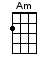 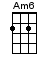 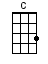 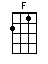 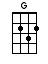 www.bytownukulele.ca